ПЛАНучебно-воспитательных, внеурочных и социокультурных мероприятий в Центре образования естественно — научного и технологического профилей «Точка роста» МКОУ Мокро-Ольховской СШ на 2021/2022 учебный год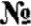 НаименованиемероприятияНаименованиемероприятияНаименованиемероприятияНаименованиемероприятияКраткоесодержаниемероприятияКраткоесодержаниемероприятияКраткоесодержаниемероприятияКраткоесодержаниемероприятияКатегорияучастников мероприятияКатегорияучастников мероприятияКатегорияучастников мероприятияКатегорияучастников мероприятияКатегорияучастников мероприятияСрокипроведения мероприятия  Срокипроведения мероприятия  Срокипроведения мероприятия  Срокипроведения мероприятия  Ответственные за реализацию мероприятияОтветственные за реализацию мероприятияОтветственные за реализацию мероприятияОтветственные за реализацию мероприятияМетодическое сопровождениеМетодическое сопровождениеМетодическое сопровождениеМетодическое сопровождениеМетодическое сопровождениеМетодическое сопровождениеМетодическое сопровождениеМетодическое сопровождениеМетодическое сопровождениеМетодическое сопровождениеМетодическое сопровождениеМетодическое сопровождениеМетодическое сопровождениеМетодическое сопровождениеМетодическое сопровождениеМетодическое сопровождениеМетодическое сопровождениеМетодическое сопровождениеМетодическое сопровождениеМетодическое сопровождениеМетодическое сопровождениеМетодическое сопровождениеМетодическое сопровождение1.1.МетодическоеМетодическоеМетодическоеМетодическоеОзнакомление сОзнакомление сОзнакомление сОзнакомление сПедагогиПедагогиПедагогиПедагогиПедагогиавгуст 2021г.август 2021г.август 2021г.август 2021г. Янютина В.С. Янютина В.С. Янютина В.С. Янютина В.С.совещаниесовещаниесовещаниесовещаниепланом,планом,планом,планом,«Планирование,«Планирование,«Планирование,«Планирование,утверждениеутверждениеутверждениеутверждениеутверждение рабочихутверждение рабочихутверждение рабочихутверждение рабочихрабочих программрабочих программрабочих программрабочих программпрограмм и расписания»программ и расписания»программ и расписания»программ и расписания»и расписанияи расписанияи расписанияи расписания2.2.Планирование работы на2021 - 2022 учебный годПланирование работы на2021 - 2022 учебный годПланирование работы на2021 - 2022 учебный годПланирование работы на2021 - 2022 учебный годСоставление иутверждение плана на 2021 — 2022учебный годСоставление иутверждение плана на 2021 — 2022учебный годСоставление иутверждение плана на 2021 — 2022учебный годСоставление иутверждение плана на 2021 — 2022учебный годПедагогиПедагогиПедагогиПедагогиПедагогиавгуст  2021г.август  2021г.август  2021г.август  2021г.Сотрудники центраСотрудники центраСотрудники центраСотрудники центра3.3.Реализацияобщеобразовательных программ по предметным областях«Физика», «Химия»,Реализацияобщеобразовательных программ по предметным областях«Физика», «Химия»,Реализацияобщеобразовательных программ по предметным областях«Физика», «Химия»,Реализацияобщеобразовательных программ по предметным областях«Физика», «Химия»,Проведениезанятий на обновленномучебном оборудованииПроведениезанятий на обновленномучебном оборудованииПроведениезанятий на обновленномучебном оборудованииПроведениезанятий на обновленномучебном оборудованииПедагоги -предметникиПедагоги -предметникиПедагоги -предметникиПедагоги -предметникиПедагоги -предметникив течениегодав течениегодав течениегодав течениегодаСотрудники центраСотрудники центраСотрудники центраСотрудники центра«Биология», «Технология»«Биология», «Технология»«Биология», «Технология»«Биология», «Технология»Сотрудники центраСотрудники центраСотрудники центраСотрудники центра4.4.Реализация курсоввнеурочной деятельностиРеализация курсоввнеурочной деятельностиРеализация курсоввнеурочной деятельностиРеализация курсоввнеурочной деятельностиКурсы внеурочнойдеятельностиКурсы внеурочнойдеятельностиКурсы внеурочнойдеятельностиКурсы внеурочнойдеятельностиСотрудникиЦентра, педагоги - предметникиСотрудникиЦентра, педагоги - предметникиСотрудникиЦентра, педагоги - предметникиСотрудникиЦентра, педагоги - предметникиСотрудникиЦентра, педагоги - предметникив течениегодав течениегодав течениегодав течениегодаПедагоги дополнит образованияПедагоги дополнит образованияПедагоги дополнит образованияПедагоги дополнит образования5.5.Проектная деятельностьПроектная деятельностьПроектная деятельностьПроектная деятельностьРазработка	иреализацияРазработка	иреализацияРазработка	иреализацияРазработка	иреализацияПедагоги -предметникиПедагоги -предметникиПедагоги -предметникиПедагоги -предметникиПедагоги -предметникив течениегодав течениегодав течениегодав течениегодаСотрудники центраСотрудники центраСотрудники центраСотрудники центраИндивидуальных и групповых Индивидуальных и групповых Индивидуальных и групповых Индивидуальных и групповых проектов, участие  в научно-практических конференцияхпроектов, участие  в научно-практических конференцияхпроектов, участие  в научно-практических конференцияхпроектов, участие  в научно-практических конференциях6.6.Участие в конкурсах иУчастие в конкурсах иУчастие в конкурсах иУчастие в конкурсах иОрганизацияОрганизацияОрганизацияОрганизацияПедагоги-Педагоги-Педагоги-Педагоги-Педагоги-в течениев течениев течениев течениеСотрудники центраСотрудники центраСотрудники центраСотрудники центраконференцияхконференцияхконференцияхконференцияхсотрудничествасотрудничествасотрудничествасотрудничествапредметникипредметникипредметникипредметникипредметникигодагодагодагодаразличного уровняразличного уровняразличного уровняразличного уровнясовместной,совместной,совместной,совместной,Проектной иПроектной иПроектной иПроектной иисследовательскойисследовательскойисследовательскойисследовательскойдеятельностидеятельностидеятельностидеятельностишкольниковшкольниковшкольниковшкольников7.7.Круглый стол «Анализработы за 2021 - 2022Круглый стол «Анализработы за 2021 - 2022Круглый стол «Анализработы за 2021 - 2022Круглый стол «Анализработы за 2021 - 2022Подведение итоговработы за год.Составление иутверждение плана на новый учебный годПодведение итоговработы за год.Составление иутверждение плана на новый учебный годПодведение итоговработы за год.Составление иутверждение плана на новый учебный годПодведение итоговработы за год.Составление иутверждение плана на новый учебный годПедагогиПедагогиПедагогиПедагогиПедагогиMайMайMайMайСотрудники центраСотрудники центраСотрудники центраСотрудники центраучебный год.Планирование работы на 2022 - 2023 учебный годучебный год.Планирование работы на 2022 - 2023 учебный годучебный год.Планирование работы на 2022 - 2023 учебный годучебный год.Планирование работы на 2022 - 2023 учебный годучебный год.Планирование работы на 2022 - 2023 учебный годПодведение итоговработы за год.Составление иутверждение плана на новый учебный годПодведение итоговработы за год.Составление иутверждение плана на новый учебный годПодведение итоговработы за год.Составление иутверждение плана на новый учебный годПодведение итоговработы за год.Составление иутверждение плана на новый учебный годПедагогиПедагогиПедагогиПедагогиПедагогиMайMайMайMай8.8.Отчет - презентация оработе ЦентраОтчет - презентация оработе ЦентраОтчет - презентация оработе ЦентраОтчет - презентация оработе ЦентраОтчет - презентация оработе ЦентраПодведение итоговработы центра за годПодведение итоговработы центра за годПодведение итоговработы центра за годПодведение итоговработы центра за годРуководитель,сотрудники ЦентраРуководитель,сотрудники ЦентраРуководитель,сотрудники ЦентраРуководитель,сотрудники ЦентраРуководитель,сотрудники ЦентраиюньиюньиюньиюньСотрудники центраСотрудники центраСотрудники центраСотрудники центраСотрудники центраСотрудники центраВнеурочные мероприятияВнеурочные мероприятияВнеурочные мероприятияВнеурочные мероприятияВнеурочные мероприятияВнеурочные мероприятияВнеурочные мероприятияВнеурочные мероприятияВнеурочные мероприятияВнеурочные мероприятияВнеурочные мероприятияВнеурочные мероприятияВнеурочные мероприятияВнеурочные мероприятияВнеурочные мероприятияВнеурочные мероприятияВнеурочные мероприятияВнеурочные мероприятияВнеурочные мероприятияВнеурочные мероприятияВнеурочные мероприятияВнеурочные мероприятияВнеурочные мероприятияВнеурочные мероприятияВнеурочные мероприятияВнеурочные мероприятия1.1.Торжественноеоткрытие Центра «Точка  роста»Торжественноеоткрытие Центра «Точка  роста»Торжественноеоткрытие Центра «Точка  роста»Торжественноеоткрытие Центра «Точка  роста»Торжественноеоткрытие Центра «Точка  роста»Торжественноеоткрытие Центра «Точка  роста»ПраздничнаялинейкаПраздничнаялинейкаПраздничнаялинейкаПраздничнаялинейкаПраздничнаялинейка7 - 11 классы7 - 11 классы7 - 11 классы7 - 11 классысентябрь2021 г.сентябрь2021 г.сентябрь2021 г.сентябрь2021 г.Сотрудники центраСотрудники центраСотрудники центраСотрудники центраСотрудники центра2.2.Экскурсии	в«Точка роста»Экскурсии	в«Точка роста»Экскурсии	в«Точка роста»Экскурсии	в«Точка роста»ЦентрЦентрЗнакомство сЦентром «Точка роста»Знакомство сЦентром «Точка роста»Знакомство сЦентром «Точка роста»Знакомство сЦентром «Точка роста»Знакомство сЦентром «Точка роста»7 - 11 классы7 - 11 классы7 - 11 классы7 - 11 классысентябрь2021г.сентябрь2021г.сентябрь2021г.сентябрь2021г.Сотрудники центраСотрудники центраСотрудники центраСотрудники центраСотрудники центра3.3.Слет «Горячее сердце«Точка роста»Слет «Горячее сердце«Точка роста»Слет «Горячее сердце«Точка роста»Слет «Горячее сердце«Точка роста»Слет «Горячее сердце«Точка роста»Слет «Горячее сердце«Точка роста»Праздник талантовПраздник талантовПраздник талантовПраздник талантовПраздник талантов7 — 11 классы7 — 11 классы7 — 11 классы7 — 11 классыоктябрь 2021октябрь 2021октябрь 2021октябрь 2021Сотрудники центра, Сотрудники центра, Сотрудники центра, Сотрудники центра, Сотрудники центра, 4.4.Круглый стол «Формулаycпexa»Круглый стол «Формулаycпexa»Круглый стол «Формулаycпexa»Круглый стол «Формулаycпexa»Круглый стол «Формулаycпexa»Круглый стол «Формулаycпexa»Обмен опытомобъединений«Точки роста»Обмен опытомобъединений«Точки роста»Обмен опытомобъединений«Точки роста»Обмен опытомобъединений«Точки роста»Обмен опытомобъединений«Точки роста»7 - 9 классы7 - 9 классы7 - 9 классы7 - 9 классыянварь 2022r.январь 2022r.январь 2022r.январь 2022r.Сотрудники центраСотрудники центраСотрудники центраСотрудники центраСотрудники центра5.5.Всероссийская акция«Ночь науки»Всероссийская акция«Ночь науки»Всероссийская акция«Ночь науки»Всероссийская акция«Ночь науки»Всероссийская акция«Ночь науки»Всероссийская акция«Ночь науки»Профориентационный челенджПрофориентационный челенджПрофориентационный челенджПрофориентационный челенджПрофориентационный челендж9 — 11 классы9 — 11 классы9 — 11 классы9 — 11 классыфевраль 2022февраль 2022февраль 2022февраль 2022Сотрудники центраСотрудники центраСотрудники центраСотрудники центраСотрудники центра6.6.День науки в ТочкеростаДень науки в ТочкеростаДень науки в ТочкеростаДень науки в ТочкеростаДень науки в ТочкеростаДень науки в ТочкеростаДемонстрацияобучающимся навыков работы с современном оборудованиемДемонстрацияобучающимся навыков работы с современном оборудованиемДемонстрацияобучающимся навыков работы с современном оборудованиемДемонстрацияобучающимся навыков работы с современном оборудованиемДемонстрацияобучающимся навыков работы с современном оборудованием7 - 9 классы7 - 9 классы7 - 9 классы7 - 9 классымарт 2022г.март 2022г.март 2022г.март 2022г.Сотрудники центра  Сотрудники центра  Сотрудники центра  Сотрудники центра  Сотрудники центра  7.7.Всероссийский конкурс«Большая перемена»Всероссийский конкурс«Большая перемена»Всероссийский конкурс«Большая перемена»Всероссийский конкурс«Большая перемена»Всероссийский конкурс«Большая перемена»Всероссийский конкурс«Большая перемена»Представлениеконкурсных работПредставлениеконкурсных работПредставлениеконкурсных работПредставлениеконкурсных работПредставлениеконкурсных работ7 — 11 классы7 — 11 классы7 — 11 классы7 — 11 классымарт 2022r.март 2022r.март 2022r.март 2022r.Классные руководителиКлассные руководителиКлассные руководителиКлассные руководителиКлассные руководители8.8.Форум юных ученыхФорум юных ученыхФорум юных ученыхФорум юных ученыхФорум юных ученыхФорум юных ученыхФестивальпроектовФестивальпроектовФестивальпроектовФестивальпроектовФестивальпроектов7 — 11 классы7 — 11 классы7 — 11 классы7 — 11 классыапрель 2022r.апрель 2022r.апрель 2022r.апрель 2022r.Сотрудники центраСотрудники центраСотрудники центраСотрудники центраСотрудники центра9.9.Всероссийские«День«Всероссийский генетики»Всероссийские«День«Всероссийский генетики»Всероссийские«День«Всероссийский генетики»Всероссийские«День«Всероссийский генетики»Акции ДНК» урокАкции ДНК» урокЕдиныетематическиеурокиЕдиныетематическиеурокиЕдиныетематическиеурокиЕдиныетематическиеурокиЕдиныетематическиеуроки7 — 11 классы7 — 11 классы7 — 11 классы7 — 11 классыапрель 2022г.апрель 2022г.апрель 2022г.апрель 2022г. Бороздюхина Н.А. Бороздюхина Н.А. Бороздюхина Н.А. Бороздюхина Н.А. Бороздюхина Н.А.1010Всероссийский Урок Победы (о вкладе ученых и инженеров в дело Победы)Всероссийский Урок Победы (о вкладе ученых и инженеров в дело Победы)Всероссийский Урок Победы (о вкладе ученых и инженеров в дело Победы)Всероссийский Урок Победы (о вкладе ученых и инженеров в дело Победы)Всероссийский Урок Победы (о вкладе ученых и инженеров в дело Победы)Всероссийский Урок Победы (о вкладе ученых и инженеров в дело Победы)ЕдиныйВсероссийскийурокЕдиныйВсероссийскийурокЕдиныйВсероссийскийурокЕдиныйВсероссийскийурокЕдиныйВсероссийскийурок7 — 11 классы7 — 11 классы7 — 11 классы7 — 11 классымай 2022г.май 2022г.май 2022г.май 2022г. Земцова  С.В. Янютина В.С. Земцова  С.В. Янютина В.С. Земцова  С.В. Янютина В.С. Земцова  С.В. Янютина В.С. Земцова  С.В. Янютина В.С.11.11.Интерактивнаяэкскурсия «Я помню! Я горжусь! »Интерактивнаяэкскурсия «Я помню! Я горжусь! »Интерактивнаяэкскурсия «Я помню! Я горжусь! »Интерактивнаяэкскурсия «Я помню! Я горжусь! »Интерактивнаяэкскурсия «Я помню! Я горжусь! »Интерактивнаяэкскурсия «Я помню! Я горжусь! »Экскурсия режиме видео конференцсвязиЭкскурсия режиме видео конференцсвязиЭкскурсия режиме видео конференцсвязиЭкскурсия режиме видео конференцсвязив7 — 11 классы7 — 11 классы7 — 11 классы7 — 11 классымай 2022r.май 2022r.май 2022r.май 2022r.Калмыков С.А. Лясина Е.В. Калмыков С.А. Лясина Е.В. Калмыков С.А. Лясина Е.В. Калмыков С.А. Лясина Е.В. Калмыков С.А. Лясина Е.В. пУчебно - воспитательные мероприятияпУчебно - воспитательные мероприятияпУчебно - воспитательные мероприятияпУчебно - воспитательные мероприятияпУчебно - воспитательные мероприятияпУчебно - воспитательные мероприятияпУчебно - воспитательные мероприятияпУчебно - воспитательные мероприятияпУчебно - воспитательные мероприятияпУчебно - воспитательные мероприятияпУчебно - воспитательные мероприятияпУчебно - воспитательные мероприятияпУчебно - воспитательные мероприятияпУчебно - воспитательные мероприятияпУчебно - воспитательные мероприятияпУчебно - воспитательные мероприятияпУчебно - воспитательные мероприятияпУчебно - воспитательные мероприятияпУчебно - воспитательные мероприятияпУчебно - воспитательные мероприятияпУчебно - воспитательные мероприятияпУчебно - воспитательные мероприятияпУчебно - воспитательные мероприятияпУчебно - воспитательные мероприятияпУчебно - воспитательные мероприятияпУчебно - воспитательные мероприятия1212Неделя технологииНеделя технологииНеделя технологииНеделя технологииНеделя технологииНеделя технологииПроведениемероприятий в  рамках неделиПроведениемероприятий в  рамках неделиПроведениемероприятий в  рамках неделиПроведениемероприятий в  рамках неделиПроведениемероприятий в  рамках неделипедагогипедагогипедагогипедагогиянварь2022г.январь2022г.январь2022г.январь2022г.Конюхова Н.В. Конюхова Н.В. Конюхова Н.В. Конюхова Н.В. Конюхова Н.В. 2.2.Семинар - практикум«Робототехника»Семинар - практикум«Робототехника»Семинар - практикум«Робототехника»Семинар - практикум«Робототехника»Семинар - практикум«Робототехника»Семинар - практикум«Робототехника»ПрименениеробототехническихПрименениеробототехническихПрименениеробототехническихПрименениеробототехническихПрименениеробототехническихпедагогипедагогипедагогипедагогифевраль2022r.февраль2022r.февраль2022r.февраль2022r.Калмыков С.А. Калмыков С.А. Калмыков С.А. Калмыков С.А. Калмыков С.А. конструкторов вучебном процессеконструкторов вучебном процессеконструкторов вучебном процессеконструкторов вучебном процессеконструкторов вучебном процессе3.3.3.Семинар - практикум«Использованиецифрового микроскопа на уроках биологии»Семинар - практикум«Использованиецифрового микроскопа на уроках биологии»Семинар - практикум«Использованиецифрового микроскопа на уроках биологии»Семинар - практикум«Использованиецифрового микроскопа на уроках биологии»Семинар - практикум«Использованиецифрового микроскопа на уроках биологии»Применение цифрового микроскопаПрименение цифрового микроскопаПрименение цифрового микроскопаПрименение цифрового микроскопаПрименение цифрового микроскопапедагогипедагогипедагогипедагогимарт 2022г.март 2022г.март 2022г.март 2022г. Бороздюхина Н.А. Бороздюхина Н.А. Бороздюхина Н.А.4.4.4.Мастер — класс«Организация проектной  и исследовательской деятельности учащихсяс использованием цифровой лаборатории»Мастер — класс«Организация проектной  и исследовательской деятельности учащихсяс использованием цифровой лаборатории»Мастер — класс«Организация проектной  и исследовательской деятельности учащихсяс использованием цифровой лаборатории»Мастер — класс«Организация проектной  и исследовательской деятельности учащихсяс использованием цифровой лаборатории»Мастер — класс«Организация проектной  и исследовательской деятельности учащихсяс использованием цифровой лаборатории»Применение цифровой лабораторииПрименение цифровой лабораторииПрименение цифровой лабораторииПрименение цифровой лабораторииПрименение цифровой лаборатории7 — 11 классы7 — 11 классы7 — 11 классы7 — 11 классыапрель 2022r.апрель 2022r.апрель 2022r.апрель 2022r. Бороздюхина Н.А. Бороздюхина Н.А. Бороздюхина Н.А.5.5.5.Мастер — класс«Применение современного лабораторного оборудования впроектной деятельности школьника»Мастер — класс«Применение современного лабораторного оборудования впроектной деятельности школьника»Мастер — класс«Применение современного лабораторного оборудования впроектной деятельности школьника»Мастер — класс«Применение современного лабораторного оборудования впроектной деятельности школьника»Мастер — класс«Применение современного лабораторного оборудования впроектной деятельности школьника»Применениелабораторного оборудованияПрименениелабораторного оборудованияПрименениелабораторного оборудованияПрименениелабораторного оборудованияПрименениелабораторного оборудования7 — 11 классы7 — 11 классы7 — 11 классы7 — 11 классыапрель 2022r.апрель 2022r.апрель 2022r.апрель 2022r. Янютина В.С. Янютина В.С. Янютина В.С.6.6.6.Неделя химии ибиологииНеделя химии ибиологииНеделя химии ибиологииНеделя химии ибиологииНеделя химии ибиологииПроведениемероприятий в  рамках неделиПроведениемероприятий в  рамках неделиПроведениемероприятий в  рамках неделиПроведениемероприятий в  рамках неделиПроведениемероприятий в  рамках недели7 — 11 классы7 — 11 классы7 — 11 классы7 — 11 классыноябрь 2021ноябрь 2021ноябрь 2021ноябрь 2021 Бороздюхина Н.А. Бороздюхина Н.А. Бороздюхина Н.А.7.7.7.Неделя физикиНеделя физикиНеделя физикиНеделя физикиНеделя физикиПроведениемероприятий в рамках неделиПроведениемероприятий в рамках неделиПроведениемероприятий в рамках неделиПроведениемероприятий в рамках неделиПроведениемероприятий в рамках недели7 — 11 классы7 — 11 классы7 — 11 классы7 — 11 классыоктябрь 2021октябрь 2021октябрь 2021октябрь 2021 Янютина В.С. Янютина В.С. Янютина В.С.8.8.8.Гагаринский урок«Космос - это мы»Гагаринский урок«Космос - это мы»Гагаринский урок«Космос - это мы»Гагаринский урок«Космос - это мы»Гагаринский урок«Космос - это мы»7 — 11 классы7 — 11 классы7 — 11 классы7 — 11 классыАпрель 2022Апрель 2022Апрель 2022Апрель 2022  Бороздюхина Н.А  Бороздюхина Н.А  Бороздюхина Н.АСоциокультурные мероприятияСоциокультурные мероприятияСоциокультурные мероприятияСоциокультурные мероприятияСоциокультурные мероприятияСоциокультурные мероприятияСоциокультурные мероприятияСоциокультурные мероприятияСоциокультурные мероприятияСоциокультурные мероприятияСоциокультурные мероприятияСоциокультурные мероприятияСоциокультурные мероприятияСоциокультурные мероприятияСоциокультурные мероприятияСоциокультурные мероприятияСоциокультурные мероприятияСоциокультурные мероприятияСоциокультурные мероприятияСоциокультурные мероприятияСоциокультурные мероприятияСоциокультурные мероприятияСоциокультурные мероприятияСоциокультурные мероприятия1.1.1.1.РодительскиесобранияРодительскиесобранияРодительскиесобранияРодительскиесобранияРодительскиесобранияЗнакомство сЦентром «Точка роста»Знакомство сЦентром «Точка роста»Знакомство сЦентром «Точка роста»Знакомство сЦентром «Точка роста»Знакомство сЦентром «Точка роста»родителиродителиродителиродителисентябрьсентябрьсентябрьсентябрь классные руководители классные руководители2.2.2.2.Презентация Центра дляобразовательных организаций Презентация Центра дляобразовательных организаций Презентация Центра дляобразовательных организаций Презентация Центра дляобразовательных организаций Презентация Центра дляобразовательных организаций Знакомство сЦентром «Точка роста»Знакомство сЦентром «Точка роста»Знакомство сЦентром «Точка роста»Знакомство сЦентром «Точка роста»Знакомство сЦентром «Точка роста»Педагоги школыПедагоги школыПедагоги школыПедагоги школыоктябрьоктябрьоктябрьоктябрь СотрудникиЦентра СотрудникиЦентра3.3.3.3.Участие в системеоткрытых онлайн -уроков «Проектория»Участие в системеоткрытых онлайн -уроков «Проектория»Участие в системеоткрытых онлайн -уроков «Проектория»Участие в системеоткрытых онлайн -уроков «Проектория»Участие в системеоткрытых онлайн -уроков «Проектория»ПрофессиональноесамоопределениевыпускниковПрофессиональноесамоопределениевыпускниковПрофессиональноесамоопределениевыпускниковПрофессиональноесамоопределениевыпускниковПрофессиональноесамоопределениевыпускников9-11 классы9-11 классы9-11 классы9-11 классыв течениегодав течениегодав течениегодав течениегода  классные руководители  классные руководители4.4.4.4.Площадка «Мирвозможностей» (на базе Центра «Точка роста»)Площадка «Мирвозможностей» (на базе Центра «Точка роста»)Площадка «Мирвозможностей» (на базе Центра «Точка роста»)Площадка «Мирвозможностей» (на базе Центра «Точка роста»)Площадка «Мирвозможностей» (на базе Центра «Точка роста»)Вовлечениеучащихся в совместныепроектыВовлечениеучащихся в совместныепроектыВовлечениеучащихся в совместныепроектыВовлечениеучащихся в совместныепроектыВовлечениеучащихся в совместныепроекты1-11 классы1-11 классы1-11 классы1-11 классыосенние,зимние, весенние каникулыосенние,зимние, весенние каникулыосенние,зимние, весенние каникулыосенние,зимние, весенние каникулыСотрудникиЦентраСотрудникиЦентра